BITCOIN INTRODUCTIONJason ThomasApril 2019Bitcoin is a difficult topic to understand, and I would like to simplify it as much as I possibly can for my readers. With that being said please understand that this concept is not simple, and may take a few years to settle clearly in your mind.  I have spent over two years researching and learning about this emerging technology. Understanding the main differences between Bitcoin and all other forms of money is vital when making the decision on where to store your wealth.  The reality is we have only had gold as a long-term option for storing wealth, but that has escalated to a confusing proposition. Bitcoin continues to destroy my maxed-out skeptic thoughts every day I learn more about it. The Fear I am approaching certain of is that Bitcoin is not even an option, and the only real option is when you adopt it. It truly is our own defenses toward the current system that keeps us from seeing Bitcoin is no longer in anyone’s control. I would also ask that you do not associate any of this information with me.  I currently have zero dollars in bitcoin, and am a sideline observer waiting to pounce myself. A quick side note on me is that I do not even have a dollar to my name right now (4/14/2019). I learned that the cost of clarity is through loss not gain, and I lost it all.  I now have Clarity in what I call “The Dream” or life.  My Clarity comes from the obvious fact that I know nothing, and will never know anything.  This is the only True knowledge I will ever have. This absolute Fact is what we all share and I am grateful for it.  This does not mean I cannot share my vision as all of us do.  I am only sharing what I see, and urge you to come see for yourself.  Do not take my word for things, but try to disprove my vision.  I choose to re-engage in the money game, but I realize it is about patterns of human behavior not “earning”.  Bitcoin has no marketing team, or conferences.  It is a lone wolf that is grabbing attention all around the globe.  I consider it the revenge of the nerds, and they have released a network that has millions of dollars in energy costs being pumped into the production of our first actual scarce asset. This asset can be divided into multiple millions of its self, and that is perfect considering we have over seven billion people on this planet.  The price of sound money, and security is expensive.  This gets paid for slowly over time as the production and verification of coins takes place. I feel it is time that we stop competing against each other for the bottom five percent of inflating dollars. We can wake up to the immutable technology that will disrupt the global imbalance of wealth. Earth currently has almost four billion unbanked humans, and most of them would prefer a trustworthy medium of exchange.  Please attempt to read this as if you are seeing through the lens of a world view. Bitcoin may appear like a get rich quick scheme, but if you engage your energy into learning about it you will be shocked at how well it opens the mind to the possibility of meaningful economic change. Money has a tendency to make us panicked because most have never taken a real look at its fictitious nature.  The reason I felt this panic was because I believed it to be real and true.  I know now that it is a convincing fiction we play along with. PERSONAL RESPONSIBILITYOne of the most important details about bitcoin is that each individual is responsible for understanding it, using it, and storing it correctly.  No organization has been built to help you do this, and it is the individual who must take responsibility for their own life and make the best decisions going forward.  My goal is to help you transition out of the dependency on government money and enter into a decentralized form of money that not only sustains value, but increases in value as you choose to use it as a saving account. The number one reason for storing your wealth in Bitcoin is the inability for anyone but you to handle your money.  Bitcoin cannot be confiscated by banks and governments. Bitcoin is our first form of INDEPENDENT MONEY!!!! Bitcoin and fiat currency’s trade against one another on the open market.  Over time as the dust in our minds settle the currency wars will take place on the free market, and the best one or few will win. Money will become what our minds focus on, and the weaker currencies will naturally lose the trust they once had.  One of the hardest things for the working class to do is safely store their wealth, and it usually ends badly through the roundabout ways we are conned into preserving our money.  Inflation is the slyest way the owners of the printing press can devalue your savings. Since money is entangled within a large majority of our thoughts, we should not expect to make this transition in a day, a week, or even a year.  I would encourage you to take your time in understanding it and realizing that any negative or fear-based reaction to it is just a part of this uncomfortable transition.  It is a new paradigm for the mind to process, and the old paradigm takes time to process out of the system.   THE NEWS I see people placing so much trust in the news, and I have to ask why???The news is a business, and they are paid like any other business. I realized that the news was not in any viewers best interest, and had no reason to help anyone understand bitcoin except for their own money-making agenda. Negative news seems to sell better than any positive news.  We have a desire to chase connection as humans, and it appears negativity is the latest connection.  The news has slowly turned into a fear spreading machine.  We want to fuel our heads, and the trust in the television is dying out for youngsters. Direct transfer of information between people is taking place on the internet, and the filtered corrupt information is systematically convincing the masses through television.  No one has your best interests in mind except for yourself.   I feel, in relation to Bitcoin, the news is mostly speculation placed in the public’s minds at incorrect time frames in order to get the viewers to put their money in at an overvalued price point. The opposite happens when bitcoin is lower in price, as they will spread any fear that will prevent the viewers from purchasing it. In simple terms trade your money opposite of the news, unless in a parabolic uptrend.  The news is not your friend, and they do not care about you at all.  The main goal of the news is to hold and divert your attention.  The thing that interested me the most about bitcoin is how a few key points are able set it apart from every other form of money.  Everyone seemed to hold a different opinion on this new age digital currency, and most actively avoid it as a topic of conversation all together.  The news seemed to spread every vantage point in half written, jumbled, and confusing articles. I now stress that our individual opinion does not matter.  Opinions do not have any action associated with them, and where the money actually flows is the action that decides outcomes. Money is flowing into and being held in Bitcoin at a rapid pace.  The best time to buy bitcoin is always yesterday. Confusion seems to be the name of the game for the news, and this makes sense because they prefer the masses minds are jumbled with bits of clouded information. The frantic mind will make irrational decisions, and lose confidence in their own filters of judgement. I want you to gain clarity before investing your wealth into anything.  I speak all of this with clarity myself because I already rode the emotional roller coaster that comes with trying to see clearly.  The piece of Clarity I urge anyone to see is that this beast called Bitcoin is unstoppable.  The saying used in the community is “The genie is out of the bottle”.  Since I saw that the news was not working with my investigation on bitcoin, I found better resources.  This was not easy, but navigating the internet for accuracy is a fun game if you are patient. Bitcoin is a direct attack on the central banks, and I assure you many of them are aware.  Rest assured the Federal Reserve, government, and central banks are buying bitcoins.  This is an individual endeavor, and most do not speak about their purchased coins. As money filters out of fiat and into Bitcoin it will lower liquidity for fiat.  This will force the money printer to produce at a faster rate. Other countries that are struggling with their currency are also adopting it.  It is also a perfect exit strategy in preparation for the recession.  Think of them all as actors on the stage of life, and they systematically fool the audience.  We all have varying degrees of heart, empathy, and sympathy.  This is not a bad thing as it creates an obvious balance of vantage points for the whole. Everyone is playing their part.  Any news on Bitcoin has had a positive response on the price.  All publicity is good publicity for Bitcoin.  The Silk road incident in 2013 drove the price down initially, but within months the price bounced back and went on a 10x rise.  The same thing happened when China tried to outlaw it in 2017.  The price dropped in a day from five thousand to three thousand, but rose directly up to twenty thousand in a few months.   Our ability to independently research is far easier with the internet. The resources I have found come directly from people that have been involved in this space for at least five years, and are not working for any payment from a centralized organization. Many people are willingly spreading the facts about Bitcoin for no payment at all. I dug as deep as possible and siphoned through as much bullshit as possible in order to get to the cold hard undeniable facts about bitcoin.  TIMING ISSUESIt is important to understand the effects it will have if you push learning about Bitcoin aside for a decade or so because it is easier than processing the information now. Bitcoin has only been around for 9 years, and has grown to be the largest network of computing power worldwide. The verification of transactions also requires maintaining this network, and it comes with a cost.   Currently the cost of power for our area would be around ten thousand dollars to produce a bitcoin (USA electric).  This is the largest and most secure network in the world, and it is an open source protocol that cannot be altered or shut down. Part of being an adult is taking responsibility for your own life and realizing no one is looking out for your best interest but yourself.  Thinking independently is something very few have done because it involves a drastic degree of skeptical thought.  This is a focus that gets turned inward instead of seeking outward authority or approval. When we turn our focus inward, we find an infinite blackhole where we can release the piles of inaccurate information we were convinced of so far.  We were pounded full of information that helps us compete in a dying system of greed.  This system is designed to enrich the makers of the money more and more over time.  Money started as an informational system of production, but over time has become a government loyalty program. Bitcoin is the exit strategy from this indoctrination.    I encourage you to take this skeptical thought as far as you can with bitcoin, but do it honestly or you will believe something that simply is not there. The irony of this endeavor is the most extreme skeptics on bitcoin eventually have to hang their head and tip their hat at its ability to power through every human attack. The most extreme skeptics of Bitcoin evolve into Bitcoin maximalists. Remain patient, and process as much information as you can before transferring your money.  Always hold your Bitcoins on your own hard wallet.  Keep your wealth free from third party intervention.   CONCEPT OF MONEY Our egos are designed to defend our lives, and our money.  This energetic defense creates a clouded lens over reality as a whole.  Seeing through this dark cloud that has been created takes focus and intent.  Money is entangled within all of our thoughts because we have become a slave to it. We are trying our best to not be caught like a deer in the headlights when these shifts in the financial markets start to happen. Try not to get overly excited about Bitcoin and store more money in it than your risk tolerance can handle.  This market appears to have drastic ups and downs, but the reality is the substantial growth over the long term. Getting over extended, and caught up in the short-term volatility will become stressful.  The markets are designed to flush out weak hands, and it is difficult for new players to participate.  Get a plan together and stick with the plan. Take the process slowly and patiently. There is absolutely no shame in admitting you do not know anything about it, and are new to the game.   You now have a chance to be in charge of your money for the first time in all of history.  This is scary for all of us because we have been dependent on the banks and other forms of external Trust.  The only way for change to happen is for new ideas to be implemented. Bitcoin was implemented, and snuck through the cracks.  It is similar to a baby being born in the jungle and surviving.  It is done, and it is our job to integrate with it.  The current trajectory of government money is headed for a very painful economic bubble, and storing our wealth in the most secure way is something we should not overlook.  This does not mean the markets will not go up in the near future, and I would agree they are likely to go up, as this is how bubbles expand until popped. Projecting all of these things forward, and including the incredibly high loss of employment due to advances in technology, I see all of these things knocking the base out of this pyramid of debt.  The recession is the medicine for the decades of debt and manipulation. Life finds a way to humble us when we get so wrapped up in a lie that we believe is True. Governments illusion of power over us is not actually there. Most politicians, and government workers are good people with big hearts.  The actual number of people that are capable of pure evil is very low, but our thoughts tend to pop into reality so if we believe these paranoid thoughts they might appear.  I feel that any transition or revolutionary change will be much more civil this time around.  I trust people’s hearts to help them clear out the black smoke television has been having us breathe in for decades.   DEFLATIONARYInflation is the slow way central banks and governments steal wealth from workers. We are told the inflation rate is around 3 percent, but it is actually 6.8 percent per year. Storing wealth in the bank is a dangerous gamble over time. The cycle usually ends in hyperinflation which is at least a fifty percent increase in the money supply over the course of a month or less.  This drastic inflation is happening in many countries in South America currently. Venezuela is a guinea pig for all of us to empathize with as much as we can. My speculation has this recession happening after President Trump sacrifices the U.S dollar to move the markets up and secure his second term. Two to five years if I am forced to guess.  I do not attribute this speculation to much other than the fast means of communication taking place.  We are rapidly spreading information as a whole, and many individuals are trying to get to the facts.  Lots of doors are being opened on every level of segregation.  This is what I refer to as waking up. The natural way many people appear to be blasting through artificial walls taking place in our own minds.  Bitcoin is a global form of money, and that will force us to zoom in and out as far as we can to understand it.     Bitcoin is a deflationary form of money, and its operation is immutable.  The U.S dollar is likely to win over the other fiat currency’s, but that does not mean it will win over bitcoin. No single individual, or group of individuals can change or alter its operation. No one can take your money, and it is now one hundred percent your responsibility.  These are the differences that set bitcoin apart from all other forms of money including every alt coin being pushed by the media.  Take some serious time to think about this.  It is bigger than all of us, and we must pay attention to all the details. This is one large example of how we will integrate with artificial intelligence. Bitcoin is not a human organization we choose to trust; it is a technology we cannot stop.  This is where I bring in the illusion of choice, and how Bitcoin is not a choice at all.  I am intentionally making Bitcoin sound like a threat because it is a serious threat, and the likelihood of it failing or being stopped is very low. Since no one is in charge of bitcoin or speaks for it directly humanity is confused by it.  Society is incredibly addicted to the buyer/seller dynamic, and bitcoin requires no such sales pitch. Bitcoin operates with full certainty and verification rather than human sales pitches.  Code is law in the crypto space, and Bitcoin will remain with the exact same parameters from birth till death.  It preforms an operation that people choose to use because it requires no permission from outside authority. One individual at a time doing the mental work required will eventually tip the scale toward a less Orwellian future. LONG-TERM SAVINGThe forces cannot confiscate your bitcoin.  This is the most important function of bitcoin, and can be a relief for all of us.  Bitcoin is held in our brains, and there is no other way than violence for someone to get your bitcoin. A private key, and password protect anyone from stealing it. If you take an honest look at your current wealth and where it is stored you will see that it can be manipulated to a lower value, or stolen all together. Human greed and desperation seem to be increasing as time moves forward. The saying is “The rich get richer, and the poor get poorer”. Bitcoin is also the safest way to store your wealth.  Hacking is happening on exchanges, and all other operations including banking. Many selfless coders have sacrificed their time and mental energy to keep the operation secure. Bitcoin will encourage saving for future generations, and will more than likely win as the soundest form of money.   ANXIETY  Money caused me a lot of anxiety, and breaking free of these circular and defensive confines took years. Humans like routine, and defending this routine to anyone that comes in and tries to alter it. This is actually what defines selfhood in my eyes.  Resistant to change, or a clinger to outdated and dying ideas. The human drama is a portion of life, and it is losing its appeal for many.  The gap in communication between generations is growing wider because youngsters are filtering through the internet while old timers are glued to the television.  It is very important to hold a mutual respect when communicating.  I value all conversations and communication. Being forced to tippy toe around each other’s emotions has blinded us to the actual workings of reality.  Information and technology are moving rapidly, and keeping up will work best if we speak openly about it.  I truly believe we only learn through physical mistake, and then reflect on that mistake.  While I take full responsibility for my mistakes in life, I realize that it takes guts to admit mistake and dive into new mistakes.  The very act of writing this paper may be a mistake, but the only way to find out is to do it. What I am trying to display is theory and practice.  Many people hide and reside in theory and never put their thoughts into practice.  I have made this mistake for much of my life, and I allowed the fear of consequence to halt my curiosity.  All of us make mistakes, and that is the gift we offer each other.  We can learn from each other’s mistakes as well as our own.  I feel the older generation did what they felt was best for the time, but are unaware of advancements taking place.We can lower our defenses and enter into an integrated life rather than a segregated life. Our tendency is to defer or appoint certain topics to other people, and use our trust in outside authority to tell us what is best. The issue with this is that humanity has been in a pattern of greed for centuries, and that pattern is not likely to stop or even slow. We are designed to hang on to what we have, and believe it is ours.  Flipping the script on this design requires a high degree of mental acuity and internal focus. When it comes to doing this, I encourage you to question who you are trusting, and become as skeptical as you possibly can. This includes reading my information as well as anyone else’s, and overtime you will learn to filter information through yourself. This process will lead you to a clarity that will remove your anxiety over money, but it does take time, effort, and brutal honesty.  Anxiety is resistance to our futility, and there is no money to be made in that definition.  We are told depression and anxiety are bad, but that is because we are scared of something that is out of our control.  I suffered from an awful case of anxiety, and feel it only subtlety now.  It is the thing that guides me in a natural direction of thought flow and action.  Anxiety is our emotional feedback working perfectly.  Our job is to become aware of this feedback system at work.  If our fight or flight response is going up over the small stuff in life, then that probably means there is a reasonable amount of internal work to be done.  So now that we realize we are embarking on a delayed gratification journey of understanding, we can finally bust out of our own mental confines. Pointing the finger at ourselves to understand money and life is a step in the right direction.  The world we live in will not change by yelling opinions at one another.  We need to process our fear filled minds, and that means deprogramming the outdated nonsense. Bitcoin simply is, and waking up to what it is will eventually fix a brain full of deafening dissonance. Beliefs are confines that filter out reality. Becoming an adult in the world means we must stop trying to force our beliefs to be true by convincing others to validate them.  Entering into a cult, or defending a cult is the opposite direction from independent thinking.  Confines are confines, and saying they are good or bad is a judgement. Judgement is the glue that holds all mental confines in place.  An open mind that is able to communicate with all parts at any time is where the real power lies. It is my belief that everyone is the center of their own universe. If we are believing any fiction, then we are walling off our own mind. This is the shield of fear so many of us refuse to release. Your brain will feel like it is being pulled in many directions, and what you once trusted will no longer be trusted. It may seem strange that this type of context is in a bitcoin paper, but the writer of this had an extremely high emotional attachment to money. I can only assume most of us are under the same sleep spell.  Money is just a belief.  This is a world of make believe, and most people are make believing it is not.   Duality and denial cause the anxiety, and it grows like a virus over time.  There is really only Consciousness and energy. Our job is to become the awareness of the patterns taking place.  Satoshi Nakamoto is an anonymous entity credited as the creator of bitcoin. No one has determined who Satoshi is, could be a man, a woman, or a group of people. Nakamoto wrote the 9-page white paper for bitcoin in 2009, as a response to the 2008 financial crisis. https://bitcoin.org/bitcoin.pdf  Satoshi also implemented the software the white paper describes.Satoshi Nakomoto owns around one million bitcoins. Satoshi owning seven percent does not matter because bitcoin has outgrown this amount. Satoshi could reveal himself and sell all of his bitcoins.  Bitcoin would lose a large amount of its market cap, but would remain running perfectly and undisturbed.  Bitcoin is now larger than Satoshi, and his anonymity built the only scarce form of money.  He surrendered his control over the network.  Satoshi must have understood that remaining anonymous would be the strongest way for bitcoin to become fully decentralized. It is possible that Santoshi is dead, and this would result in an increase in Bitcoins scarcity. DECENTRALIZED Definition- to distribute the administrative powers or functions of (a central authority) over a less concentrated area.Bitcoin is decentralized.  There is no central authority, and change can only happen if consensus alters the code together. This is beyond unlikely to happen because bitcoin’s strength grows with time, use, and production. It’s wide distribution of network operators over hundreds of countries keeps it from being disrupted. All node operators talked about later must run the exact same parameters for verifying transactions.  Any alteration to this code will result in the transaction not getting verified, and waste processing power. Nodes are run on personal computers, and they only verify one megabyte of data. The many computers involved are working together to finalize the transaction between parties. The vital understanding of this decentralized network comes from seeing the amount of control our current centralized system has.  This amount of financial freedom and potential is difficult for us to imagine.  Bitcoins cannot be printed out of thin air.  They are mined by using large amounts of energy and computing power to complete complex mathematical algorithms that verify the coin has been produced.  Miners are super computers made specifically for this process.  The difficulty rate is increased at a predetermined rate, and is another vital part of bitcoin’s perfect predictability. This difficulty adjustment is a creative part of the Bitcoin operation that ensures the predicted amount of time it will take to create all of the Bitcoins. Every four years the number of Bitcoins being produced is cut in half, and this makes the stock to flow ratio more appealing to users. Permission-less transfer of bitcoin: No one can stop you from direct exchange with another peer. The cost of these transactions is extremely low when comparing it to gold.  The price of moving gold across the globe requires security and trust.  The price of moving Bitcoin across the globe will vary, but is always going to be far cheaper and efficient. Your bitcoin private keys are stored in your brain, and the government cannot yet hack your brain.  No one can keep you from sending money to anyone in the world instantly at a very minimal cost. No documents or questions are asked when sending money. No one controls this network. This is very similar to how the internet is currently operating.  This is the money of the decentralized internet. Points on Decentralization & Bitcoin:Bitcoin is not controlled by GovernmentsSeparation of money and StateCompletely global without bordersNo banks or CorporationsNo confusion on its future operationDirect Peer to Peer transfer without intermediaries or bordersRun by the people for the peopleMost powerful and secure network in existenceFinancial FreedomBLOCKCHAINThe blockchain is the open online ledger of bitcoin transactions. It is always available for public viewing and cannot be erased, forged or tampered with. The transactions are placed in the blockchain in order of time, and each block holds one megabyte of information.  Once the block is filled and verified a new block gets created. This happens roughly every ten minutes by design. Bitcoin miners receive a block reward for finalizing the block. This reward is paid in a portion of a bitcoin.  Understanding blockchain is not complicated, but scammers pretend it is more than it is.  The main attribute is the openness, with no central control of the transaction data.  This is optimal for people interested in verification rather than forms of sneaky manipulative control.The term blockchain has been abused throughout the media and bitcoin hype. Private companies and the media have started to use the word blockchain instead of bitcoin in order to scam projects and gain investors.  Every alt coin is guilty of doing this. Do not let this misuse of the word allow you to think anyone can just make something identical to bitcoin. Blockchain is an expensive technology to use, and using it for centralized projects is a waste of energy.  The phrase that got taken to government workers and news followers is “Blockchain is the future”. This has so many residing under a completely fictional assumption.  Blockchain is bitcoin, and any other use of it has so far proven to be a waste of money, time, and computing power. It has also resulted in billions of dollars’ worth of scam projects waiting to be exploited by the SEC. This should result in arrests and jail time for many scammers.  This will also likely result in a drop in Bitcoin’s price because the alt coins are associated with it.  Bitcoin will continue to bounce back from any of these obstructions. If the blockchain is under central control, then it can be altered. The blockchain is just a time stamp of the amount of Bitcoins betty sent to Susie.  Do not complicate it more than it is.  This open ledger makes it reliable for any crime involving a victim that has taken place to get investigated. As with all types of money, any crime is possible, but it is less likely for a person to use bitcoin for a crime with a victim because of the always accessible open ledger blockchain. If there is no victim then there is no crime.  Governments have tried to persuade us into an alternate reality in which victimless crimes are a thing, but that’s just more control issues by the politicians. I feel that moral disputes are how politicians’ prey on the emotions of the masses.  It is far easier to target the heart, and then say “vote for me”. MONEYThe future promise of value is the essence of money. Money is not the thing of value. It is the thing exchanged for the thing of value in which you seek. It is an intermediary of exchange for something of perceived value. This is why a scarce form of money will always operate better in the long term.Bitcoin is a digital form of money entirely different from the current options. It is not recorded in a database of a company, or a debt owed to a central bank, and has not been issued by single individual or group of individuals. It is a form of digital money that has been produced through extremely complex computation and mathematical algorithms.  It is recorded simultaneously to every computer on the network.  It is validated independently by every participating computer.  It cannot be forged, counterfeited, censored, seized, or frozen.  It can be transmitted anywhere in the world as a scarce piece of information.A money form works if people believe in it and agree upon its perceived value.  A money form fades away if a better form of money comes along and the masses make the switch. Overtime, money has become less physical and more abstract. Gold to paper to digital. The US Dollar is controlled by a central authority and supply increases as it is needed to obtain government’s objectives. This abused trust can now take a back seat to the open ledger and verification process of Bitcoins protocol. Gold is the soundest form of money currently, but when bitcoin halves its supply growth in May of 2024, bitcoin will overtake gold.  Bitcoin and gold are both sound forms of money. When Bitcoin halves in May of 2020 it will surpass the supply growth of the U.S dollar at 2 percent. Sound money does not increase in supply much or at all over time. (deflationary) Unsound money is controlled by a central authority.  The production increases as needed to obtain the central authority’s objectives. (Inflationary)Time preference of the person holding the money will naturally vary depending on the soundness of the money being used.  A currency that inflates over time is less likely to be saved, and a currency that holds its value is more likely to be saved. Bitcoin's value is not controlled or manipulated. Free market trade will decide the value. This is not to say big money players cannot move the market, but that is not manipulation.  Manipulation is when the big money players conspire together, and use media to persuade the masses. This is taking place in the stock market.  As market cap increases this type of game play will decrease because the asset will increase in liquidity.  Market makers place their buying and selling at critical spots within support and resistance, but they must ride with the masses as all of us do.   DIGITAL SCARICITY2,099,999,997,690,000 Satoshis!!!100,000,000 satoshis equals 1 bitcoin!!!21 Million Bitcoins!!!!Bitcoin is the only actual scarce asset, and happens to be digital.Bitcoin is the best preforming asset because of this actual scarcity.Once the sender of bitcoin releases his or her bitcoin, the coins are no longer in his or her possession. Bitcoin cannot be duplicated unlike all other forms of digital data.Actual scarcity has been impossible to come by before the invention of bitcoin.  (The concept of Human Time is also scarce).20 million of the 21 million coins will be mined by 2025.  All coins will be mined by the year 2040. (No inflation left for bitcoin).This scarcity incentivizes holding and saving of bitcoins, and spending on frivolous things will decrease.Over time a much more productive and consumer driven society will form. Almost 5 million of the total 20 million bitcoins have been lost, and cannot be recovered.   (This makes bitcoin even more scarce than originally planned).  DO NOT LOSE YOUR COINS… Learn how to store them safely.  All other cryptocurrency coins that are not bitcoin can be inflated at any time by the individual or group of individuals running the network.  There are less bitcoins available than there are millionaires in the world.The price continues to have higher and higher bottoms meaning the price of a full coin is unlikely to revisit those prices.   If you snooze you lose.FOMO-(Fear of missing out) and speculation drive the price up higher than its intrinsic value at the time, but is a powerful pattern in human civilization.  Keep an eye out for FOMO and ride the waves of other people’s emotional instability with your awareness of it. Do not underestimate FOMO. HODL- HOLD ON FOR DEAR LIFE…. I do not recommend this in any bear market cycle unless avoiding taxes or holding a small portion of your total money in bitcoin. 80% decrease from tops has been the pattern. Only hold long term if you are prepared for the volatility.TRADING BITCOIN- very riskyDo Not Day trade unless FOMO is involved.  The algorithm bots will chop your money apart.   When large daily swings are happening then selling tops and buying dips is fine.  Scalping is also fine during these highly volatile days.Swing trading is over longer time frames. Usually a week or longer.  I recommend trading during yearly timeframes by scaling in and out of your positions.  (Dollar cost averaging).Buy into support and sell into resistance.  Use horizontals instead of trying to find small timeframe triangles.  If you are not a trader then practice for at least a year before you put a substantial amount in. Use pro.coinbase.com to do your trading and holding on the exchange.  Do not use regular Coinbase because of increased fees.  Pay close attention to volume of the exchanges and how much new money is coming in, or how much selling during bear cycles is taking place.  Do not HODL during bear cycles unless you plan to wait it out. Hold permanently a portion of your total bitcoin, and trade another portion of it.   Be careful trading with all of it as it is gambling for non-experienced traders.Learn how to read candlesticks, and follow YouTube traders: Tone Vays, The Moon Carl, Nick Core, Tyler Jenks, John McAfee, Richard Heart, Jimmy Song, and Saifedean Ammous.Use the website trading view to chart your own plan.  If you trade without a plan, then you will fail.Communicate with others willing to communicate.  Follow traders and fundamental analysts on Twitter.Watch all timeframes, but remember to zoom out to see overall trend.Preserve your fiat capital in order to obtain maximum amounts of bitcoin.Do not get emotionally involved in your trades.  Emotion is fear coming into your awareness to be processed.  Observe fear and become aware of how it fits into the world view.  Trade inverse to the news as a rule. (unless during a parabolic uptrend).Bitcoin is totally different from all other options on exchanges, and will always surprise technical analysts in both directions. (Predicting bitcoin price is a dangerous game).STORE OF VALUEInvesting in scarce assets is a tricky business considering there is not one physically scarce asset.  The absolute quantity of any raw material in earth is too large for us to comprehend or even speculate. Human time is the scarcest asset, and humans will produce any of these “limited” materials when the cost of production is less than or near the price.The price of all raw materials is currently lower than prior periods in time. If these resources were actually finite, then stock piles of these resources would decrease over time, but they have actually increased. Oil, the vital bloodline of modern economies, is the best example of this increase.  Production, consumption, and reserves have all increased steadily.  All of the “finite” resources have been speculative bubbles, but bitcoin is the only truly scarce asset. Bitcoin is strictly limited. Until Bitcoin’s invention, all forms of money were unlimited in their quantity and thus imperfect in their ability to store value across time. Bitcoin and its immutability is the cheapest way to buy the future, because Bitcoin is the only medium guaranteed to not be debased, no matter how much its value rises.Bitcoin, by not having any physical presence, and being purely digital, is able to achieve strict scarcity. Bitcoin allows large sums of money to be transferred globally in minutes. Bitcoin’s market cap currently 120 billion… gold is 13 Trillion. Massive growth and adoption are likely to take place in the upcoming years. Also understand that Bitcoin is a direct competitor to the Central Banks.  Bitcoin will not work for small payments, but all these small payment processors can be placed right on top of bitcoin with complete ease. INDIVIDUAL SOVEREIGNTYEvery owner of Bitcoin achieves a degree of economic freedom which was never possible prior to the invention of bitcoin. Bitcoin is permission less, and anyone can use it. It has global access to a sovereign base money, meaning every currency converts into bitcoin. Individuals now have the choice to free themselves from the financial clout of the governments they live under.This new form of information technology will destroy the capacity of the state to force citizens to pay more for its services than they wish (TAXES). Microprocessors will subvert and destroy the nation-state. The digital revolution will destroy the power of the modern state over its citizens, reduce the significance of the nation-state as the organizing unit, and give individuals the unprecedented power and sovereignty over their own lives. The transfer of money was the final piece in the puzzle of digitization that had been missing, and Bitcoin fills the void.Bitcoin will go a long way in correcting the imbalance of power that emerged over the last century when people became utterly reliant on government money for survival. Bitcoin, and cryptography in general, are defensive technologies that make the cost of defending property and information far lower than the cost of attacking them.REVERSE BRAINWASHING My main goal is to ease my readers into this new paradigm of how we can view money.  Our defenses to the old system of money are ingrained hard within our consciousness, and admitting that we have been brainwashed or fooled into the misunderstanding of money is step one. Defense is a much easier way out of dealing with a topic than diving directly into that topic. We have all been brainwashed to some degree on how money works.  The term brainwashing can cause us discomfort, but it is really just our belief system on what we think we see. Instead of believing what we think, we can just open our eyes and see without the thought filters.  Rather than bickering who is more or less brainwashed we must first admit that we must lie somewhere on the spectrum, and prefer to check in on our own understanding of money. If this sounds a bit harsh, then realize that this information is not about sugar coating a harsh reality, but waking up to the increasingly imbalanced state of the financial system. Simply put “The rich get richer, and the poor get poorer”. Each of us as individuals must see the problem clearly to transfer our awareness into the solution over time.  Money is what people choose as money, and it is highly likely to move into the soundest form of money over time. We have to look at the whole picture, and ignore our small spec of color in the entire painting. We need to tear down national borders, and look through the lens of a world view and global economics. It does not matter if you have a bank account full of dollars or are living pay check to pay check in order to survive.  The amount of mental energy needed to understand this new money is an internal war for all of us.  NODESAny computer that connects to the Bitcoin network is called a node. Nodes that fully enforce all of the rules of Bitcoin are called full nodes. Most nodes on the network are lightweight nodes instead of full nodes, but full nodes form the backbone of the network.Node operators can only control their own nodes and decide for themselves which network rules to join and which transactions they deem valid or invalid. There are thousands of running nodes. Nodes are restricted in their choice of consensus rules because any alteration would be rejected because they are not aligned with consensus.  Miners must operate within the guidelines of the nodes.  All of this combined is what separates bitcoin from all other crypto’s.  The group of individuals running nodes and miners is so large that any alteration has become extremely unlikely. Everyone is very incentivized to remain under consensus rules.  This will allow them to receive compensation for playing their part perfectly.  Any attempt to change or alter the rules will result in wasted computing power and energy.  As long as the rewards for running the current rules are in place, it’s likely that a replacement will come to take over the open spots. All hard forks of bitcoin have been duds.  This is because the original network is operating perfectly, and moving to the new fork is extremely risky. Bitcoin Cash attempted this, and many realize that the increase in block size will raise the cost of running a node over time, and decrease the total number of nodes.  Bitcoin Cash failed to gain consensus support.  Overtime all forks will fizzle as nodes refuse to run according to the new fork’s rules. This will cause it to become even more centralized and prone to more mutability. All attempts to implement changes have resulted in failure.  Bitcoin maximalists understand that the resistance to change is what sets Bitcoin apart from all other easy money.  All alt coins and fiat currencies are an example of this easy money.  Only gold and Bitcoin have the characteristics of a hard money.  The only real option is to use Bitcoin or not use it.  It works the way it works, and any alteration will waste time, money, and resources. Bitcoin is said to be antifragile in its technical, and economic structure. Many coders and developers have made so much money off of bitcoin they are choosing to work for free to maintain the network run as well as possible. FUTUREThe clear-cut option for the future of money is here for the taking, and I am thankful to share what I have learned so far. My favorite saying of all time is learn to kill the teacher.  I want people thinking for themselves, and not coming to me for next band aid of clarity. I am providing this for no cost, and am excited to transfer information to good hard-working people.  I also encourage you to remain productive for dollars and slowly move those dollars into bitcoins.  Trying to get rich quick off of bitcoin will probably work, but will leave you feeling empty inside because you lack productivity.  Gratitude is the thing we are all chasing whether we know it or not, and our subconscious mind will always over power our illusion of freewill in order to defuse our mental confines.  Make it a game to get as many bitcoins as you possibly can, and that includes maintaining your role in life.  This is just a suggestion, but always follow your excitement without allowing that excitement to blind you. Good luck and enjoy the ride of perception this kind of advancement will cause.  This is going to happen with or without you on board.  One petty vote hardly matters, but the increasing of these votes over time is what will make the change.  Price of scarce assets is the dictator of the voting process, and the increase in that price will be jaw dropping.  Sharing information with loved ones, and uniting Consciousness is the awesome game we can play.  The printing press can finally get turned off.  The future is coming on.  Are you ready? WARNING WARNING- Alt coins have become almost half of the cryptocurrency market, and all of them are wasting resources. Ethereum has been proven to be centralized after the DOA attack, and refer to Tone Vays unveiling on Ethereum.  Most of the ICO coins are layered on top of Ethereum, and this is just centralized authority on top of other centralized authority. XRP or Ripple is hands down the largest scam in the crypto field as they did not even mine coins.  They simply strung words together that allowed it to get to over a hundred-billion-dollar market cap before crashing over ninety percent.  We no longer need permission on how to spend or hold our money.  We can break free of the increasing regulations on our lives.  I want the fact that over 150 billion dollars in market cap is dedicated to these scams currently.  This could expand in the near future, or it may drop to zero in the near future.  I believe the likelihood is that over time they will simply fizzle back into Bitcoin.  Understanding that these alt coins can drive the price of bitcoin up or down will not change the operations of bitcoin.  It can however drive the price to a point where nodes and miners decide to stop running.  This is my main concern for the death of Bitcoin. If regulators go after exchanges and ICO’s while price is already falling fast.  The news can come up with a new story at the same time to try to kill Bitcoin.  The last chance for this to take place is in the upcoming months in my opinion.  I also feel that all markets are too strong, and that will allow the speculation of bitcoin to keep the price up long enough for this not to happen.  I ask that you stay aware that as long as these scams hold a percentage of the total crypto market, they can cause a crash in Bitcoin’s price.  I say this in preparation for the unmasking of alt coins, and as long as they hold any percentage of the total, they pose a threat to Bitcoin’s price.  Please keep an eye on all the marketing nonsense sold on these, and see that people are utterly reliant on outside authority. Also understand that moving the price in these scams is extremely easy due to very low liquidity.  It makes me sick to see how dependent we have become on the news and television.  Do your own research, and think for yourself.  I share this information out of my own heart and will.  My desire is for humanity to lose their attachment to this toxic layering of lies we were sold. I desire to see money flow naturally as our hearts see fit.  We are the consumers that choose our fate, and letting marketing run the show is a lazy man’s guide.  Money is not evil, but our emotional entanglement with it appears be.  Truth is King.    Much information I have written came from this amazing book.  The man that wrote this is a bitcoin maximalist that has managed to put all of this into understandable context.  I am grateful for his efforts, and am excited to share what he has manifested.  Please share this information and book with your loved ones.  Thank you for your time.  Pay it forward.                 https://saifedean.com/  Amazing website for how Bitcoin will change our outlook for global economics.  See also: The Bitcoin Standard                        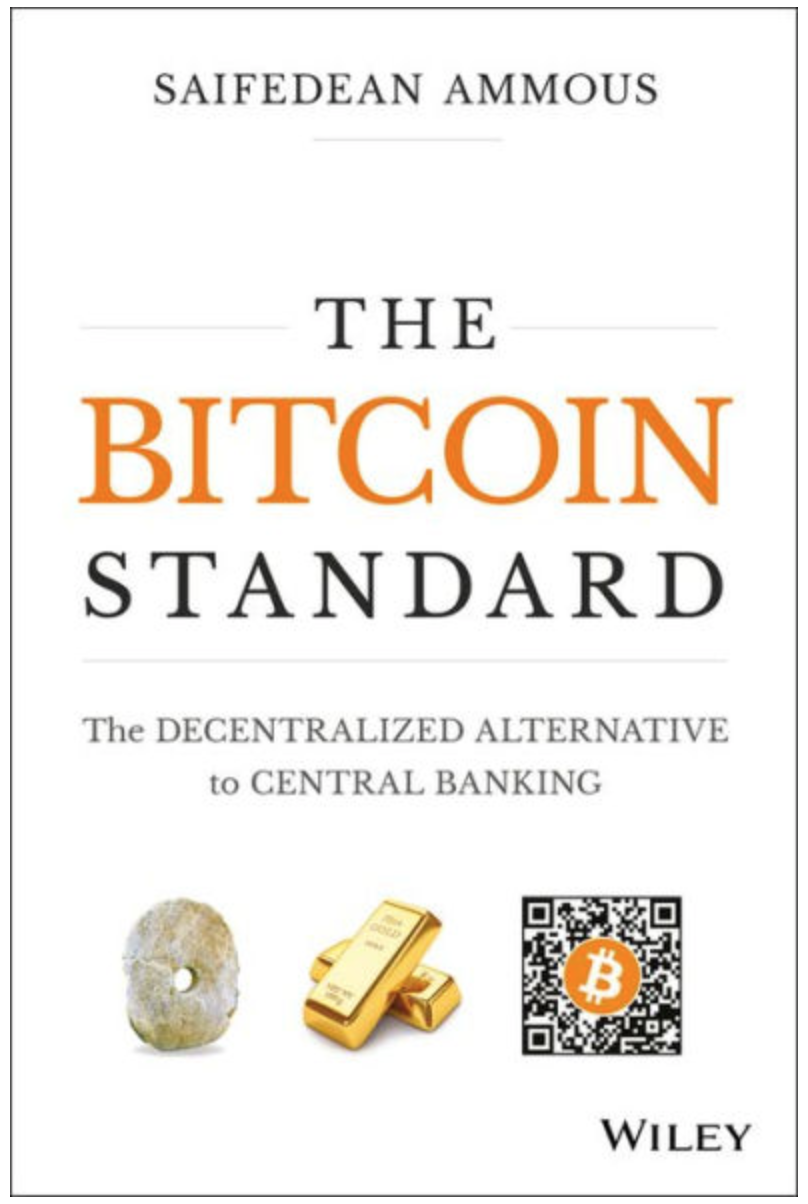 